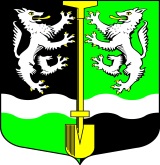                                              АДМИНИСТРАЦИЯМУНИЦИПАЛЬНОГО ОБРАЗОВАНИЯ
СЕЛИВАНОВСКОЕ СЕЛЬСКОЕ ПОСЕЛЕНИЕВолховского муниципального районаЛенинградской областиПОСТАНОВЛЕНИЕОт 17 января 2020 г.                                                                               № 06     Об организации воинского учета граждан, в т.ч. бронированияграждан, пребывающих в запасе          Во исполнение федеральных законов Российской Федерации от 31 июня 1996 года « Об обороне», от 28 марта . « О воинской обязанности и военной службе», от 26 февраля . « О мобилизационной подготовке и мобилизации в Российской Федерации « и постановлений Правительства Российской Федерации от 27 ноября . № 719 « Об утверждении Положения о воинском учете» и от 11 июля . « 821 (в редакции постановления Правительства Российской Федерации от 26 февраля . № 258) « Об утверждении Основных положений по бронированию граждан Российской Федерации, пребывающих в запасе Вооруженных Сил Российской Федерации, федеральных органов исполнительной власти, имеющий запас, и работающих в органах государственной власти, органах местного  самоуправления и организациях»ПОСТАНОВЛЯЮ:      1.Специалисту, исполняющему функции отдела кадров, Никитичевой Антонине Витальевне, организовать воинский учет всех категорий работающих граждан, подлежащих воинскому учету, в т.ч. обеспечить бронирование граждан, пребывающих в запасе. Разработать функциональные обязанности работника, осуществляющих  воинский учет и предоставить на утверждение в срок до 01.02.2020 года.      2.Обязанности по ведению воинского учета граждан в т.ч., бронирования граждан, пребывающих в запасе, и хранению бланков строгой отчетности возложить на специалиста ВУС Рубцову Яну Львовну.      3.При временном убытии  специалиста ВУС Рубцовой Я.Л.,(осуществляющей воинский учет) в отпуск, командировку или лечение временное исполнение обязанностей по ведению воинского учета граждан в т.ч. бронирование граждан, пребывающих в запасе, возлагать на специалиста администрации Никитичеву Антонину Витальевну.               Глава администрации                МО Селивановское СП                               М.Ф.Петрова